Protože nás čekají VELIKONOCE, prosím rodiče o odevzdání úkolů až v pátek 17. 4. 2020Úkoly rozepíšu pro každý týden zvlášť:6. – 8. 4. 2020 (9. a 10. 4. jsou velikonoční prázdniny)ČESKÝ JAZYKučebnice: str. 102 dole – opsat do sešitu domácího předpona vy-/vý- + slova okolo (barevně vyznačit v každém slově předponu vy-/vý-)str. 103 ústněstr. 104 nahoře – růžový a modrý rámeček: Přepsat věty do sešitu domácího (barevně vyznačit rozdíly ve slovech vy/vý = růžově; vi/ví = modře)brožura Poradím si s češtinou (případně nakopírované listy): str. 26 – 27Písanka: str. 16vyplňovat čtenářský list, případně čtenářský deníkTest na www.proskoly.cz:Český jazyk – Pravopis – Vyjmenovaná slova – Vyjmenovaná slova po P (získej alespoň 20 bodů)MATEMATIKANakopírovaný list „Jak jsem dobrý počtář“ – vyplnit obě strany (děti vyplní přímo do listu – u slovních úloh stačí výsledek, odpověď se tam nevejde)Test na www.proskoly.cz:Matematika – Sčítání – Sčítání v oboru 0 - 100 – Úlohy typu 23+?=71Matematika – Sčítání – Sčítání v oboru 0 - 100 – Slovní úlohyANGLIČTINAopakovat lekci 13 - 14: slovíčka, čtení z učebnicewww.wocabee.app: naučit se nová slovíčka z lekce 21 část 1, 2PRVOUKAviz vlepený pracovní list v sešitě PrvoukyTVOŘENÍPokud dětem chybí výtvarné tvoření, mohou si vyrobit jarní obrázky – třeba z otisků vlastní ruky:-D. Vodovou nebo temperovou barvou natřete dlaň s prsty (případně část dlaně / prst) barvou, otiskněte na papír a dotvořte dle vlastní fantazie! Můžete tak vytvořit různá zvířátka, mláďátka, kytičky, zkrátka co ruce ráčí ;-)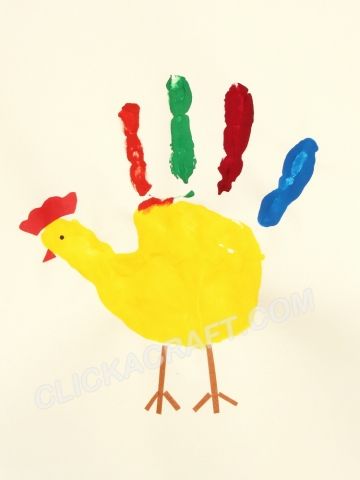 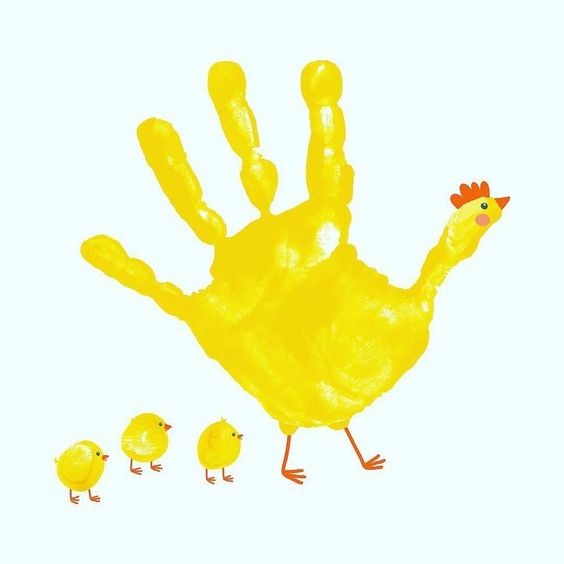 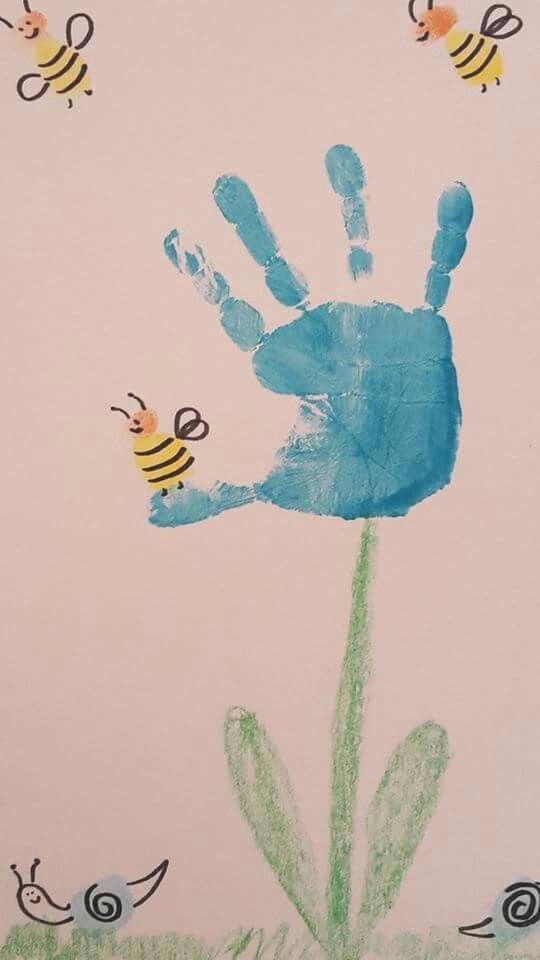 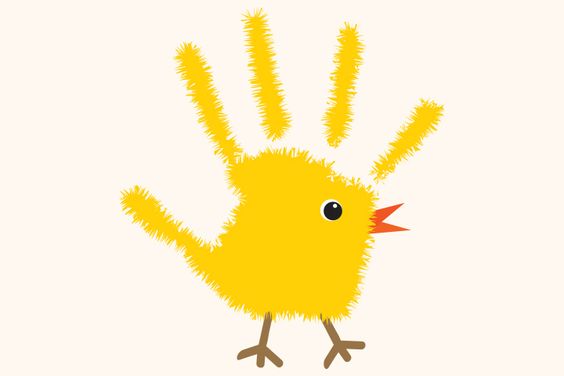 Prosím úspěšné tvořitele, aby svá hotová díla nafotili a s pomocí rodičů poslali na můj mail – obrázky si pak můžeme nechat vyvěsit na školní webové stránky, aby se jimi mohli pokochat i vaši kamarádi nebo širší veřejnost .14. – 17. 4. 2020 ČESKÝ JAZYKumět vyjmenovat zpaměti vyjmenovaná slova po V, opakovat i ostatní vyjmenovaná slova nalepená v sešitě učebnice: str. 104 cv. 1, 2 články a červená slova přepsat do sešitu, modré úkoly stačí ústně; cv. 3 napsat do sešitu (prosím o dopomoc rodičů – vysvětlit význam slov, tvořit ústně věty) brožura Poradím si s češtinou (případně nakopírované listy): str. 28 – 29Písanka: str. 17Čtení: Bublinka str. 58 - 59vyplňovat čtenářský list, případně čtenářský deníkTest na www.proskoly.cz:Český jazyk – Pravopis – Vyjmenovaná slova – Vyjmenovaná slova po S (získej alespoň 20 bodů)MATEMATIKAučebnice: str. 110 cv. 21, 22, 23 do sešitu domácího (U slovních úloh tentokrát stačí napsat výpočet a odpověď, děti nemusí provádět zápis.)brožura Poradím si s matematikou (případně nakopírované listy): str. 24 - 25Test na www.proskoly.cz:Matematika – Sčítání – Sčítání v oboru 0 – 1000 - Sčítání písemné typ 523+48=?Matematika – Sčítání – Sčítání v oboru 0 - 1000 – Sčítání písemné typ 523+348=? (Děti si mohou výsledky písemného sčítání napsat na papír, poté přepsat do počítače)ANGLIČTINAopakovat lekci 15 - 16: slovíčka, čtení z učebnicewww.wocabee.app: procvičovat slovíčka z lekce 21 + balíček What is it? Where is it?PRVOUKAviz vlepený pracovní list v sešitě Prvouky